Ai Pini Apartmanház (Lido Altanea)Időtartam: 8 nap/7 éjszakaUtazás: EgyénilegFEKVÉSE: Az újonnan épült (2007) apartmanház kb. 200 m-re helyezkedik el a tengerparttól és kb. 300 m-re a ?La Quercia? bevásárlóközponttól. Az apartmankomplexum 263 apartmanja kétszintes épületekben kapott helyet, egy 45.000 m2-es területen.SZOLGÁLTATÁSOK: hatalmas kert felnőtt- és gyermekmedencével (800 m2) napernyőkkel és nyugágyakkal felszerelve, mosoda (érme bedobásával működik), gyermekjátszótér, parkolóELHELYEZÉS: 5 fős, két légteres apartman, 2 szinten (kb. 44 m2): a földszinten nappali konyhasarokkal és egy kétszemélyes kihúzható kanapéval, az első emeleten 1 hálószoba franciaággyal és 1 egyszemélyes ággyal, fürdőszoba tusolóval és WC-vel. 7 fős, három légteres apartman, 2 szinten (kb. 63 m2): a földszinten nappali konyhasarokkal és egy kétszemélyes kihúzható kanapéval, kis fürdőszoba tusoló nélkül, az első emeleten 1 hálószoba franciaággyal és 1 egyszemélyes ággyal, 1 kisebb hálószoba 2 külön ággyal, fürdőszoba tusolóval és WC-vel.Az apartmanok alapfelszereltsége: légkondicionáló, SAT TV, hűtőszekrény, mikrohullámú sütő, kávéfőző, hajszárító.ELLÁTÁS: ÖnellátásSzállás típusa: ApartmanházSzállás jellemzői:Ellátás: Ellátás nélkül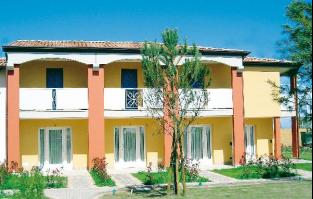 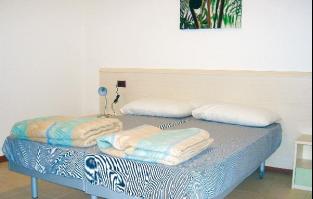 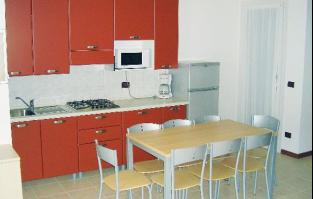 